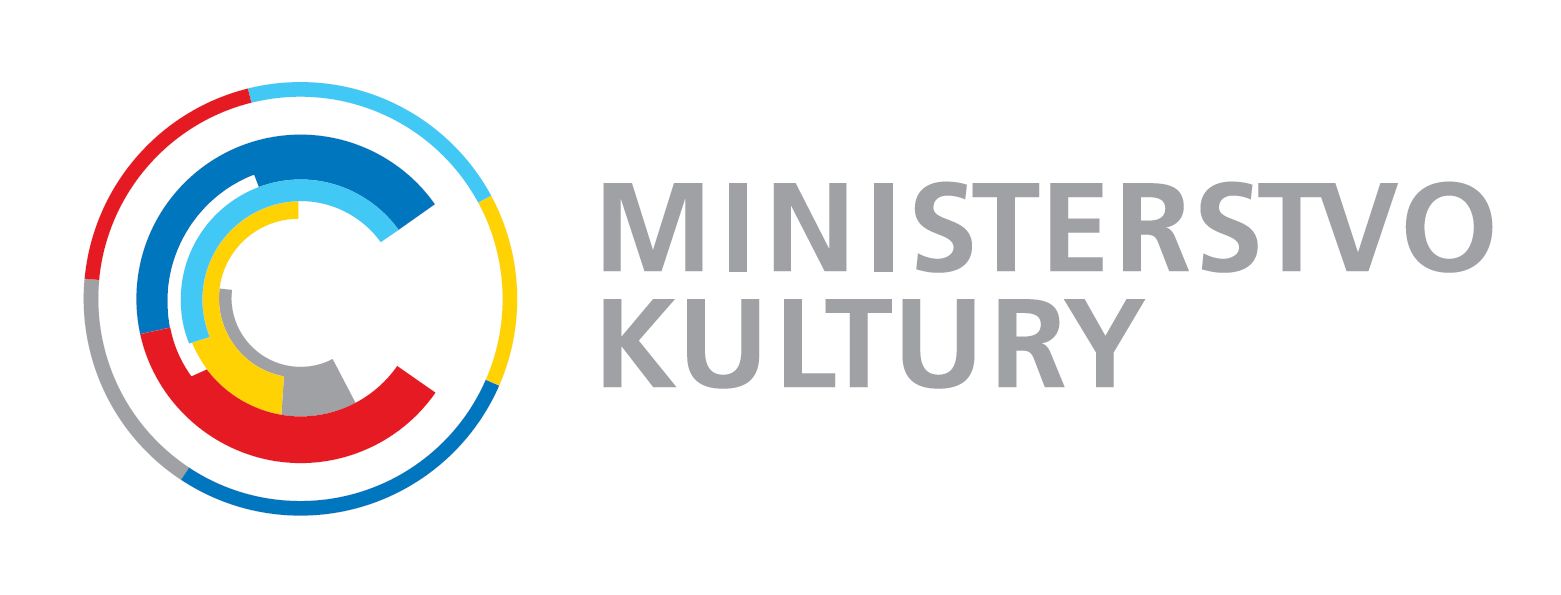 Koncepce aplikovaného výzkumu v oblasti národní a kulturní identity Ministerstva kultury na léta 2023 – 2030schválená UV č. 985 ze dne 5.10.2020Praha, září 2020SOUHRNDynamika světového společenského vývoje klade před každý národ úkoly úspěšně zvládnutelné pouze s pomocí výzkumu. Ocitli jsme se v proudu čtvrté průmyslové revoluce a při tom čelíme hrozbám klimatických změn, pandemií, demografického zlomu, migrací, tlaků na veřejné finance a dalším, což vyvolává obavy občanů o budoucnost svoji i svých dětí. Dlouhodobá udržitelnost stability a rozvoje společnosti je základním předpokladem úspěšného překonání výše uvedených obtíží a problémů, neboť vytváří potřebný pevný základ pro tvorbu a aplikaci potřebných inovací. Aplikovaný výzkum Ministerstva kultury (MK) je vysoce mezioborový, realizovaný v silné meziinstitucionální spolupráci a produkující výsledky s potenciálem praktických aplikací v řadě oblastí života společnosti i oborů národního hospodářství, včetně průmyslu a služeb.Důraz je kladen nejen na směřování výzkumu k výsledkům podporujícím rozvoj inteligentních specializací ve smyslu RIS3, ale také na koncepční podporu muzejní a galerijní práce, která přináší prohloubení znalostí humanitních oborů. Česká republika má ohromný potenciál v rozvoji kultivovaného kulturního cestovního ruchu s vysokým přínosem realizovaným na vlastním území s využitím obnovitelných zdrojů, který však je třeba udržovat v odpovídající kondici. Služby navázané na cestovní ruch, založený na kulturním dědictví i na kulturních průmyslech, poskytují příležitosti k zaměstnanosti i v průmyslově málo rozvinutých regionech a přináší významný příspěvek k tvorbě národního důchodu.Rozvíjení a šíření znalostí v oblasti národní a kulturní identity je nejen pozitivním stimulem při řešení sociálních, demografických a migračních problémů, ale také nutnou podmínkou úspěšného zotavení společnosti po přírodních nebo člověkem vyvolaných katastrofách. Komunita jako komplexní adaptivní systém může úspěšně ekonomicky, fyzicky i duchovně přežít jen díky poučení ze zkušenosti a k tomu potřebuje dobrou paměť s pochopením historie i souvislostí.Aplikovaný výzkum v oblasti záchrany, zachování a ochrany památek přináší mnoho výsledků využitelných při údržbě, opravách i modernizaci stávajícího stavebního fondu. Nově vyvinuté postupy diagnostiky stavu objektů, nové materiály a technologie jsou využitelné pro prodloužení životnosti staveb a významně snižují produkci odpadů. Porozumění tradičním materiálům a technologiím přispívá k renesanci jejich užívání, k recyklaci a budování cyklické ekonomiky. ČR patří k nejvýznamnějším světovým hráčům ve výzkumu, vývoji i získaných znalostech v oboru restaurování a ochrany památek a tato skutečnost je další významnou příležitostí v kulturní diplomacii a při výchově odborníků pro památkovou péči nebo při nápravě škod po přírodních nebo válečných pohromách.V neposlední řadě Koncepce podporuje výzkum, vývoj a inovace národní a kulturní identity s výsledky, které se uplatňují v obtížné oblasti současných a budoucích trendů urbanizace. Koncepce chápe tuto oblast v její společenské složitosti, komplementaritě sídelního i krajinného vývoje a katalytických příležitostech pro iniciaci a podporu spolupráce lokálních/regionálních samospráv s občanskými entitami i ekonomickými partnery, jak ve službách, tak v kulturních průmyslech či v lokalizačních aspektech investic vzhledem k příznivému dopadu dobře prezentovaných hodnot kulturního dědictví na atraktivitu regionu.OBSAHSOUHRN	2I. ÚVOD	41. Vazby na relevantní strategické dokumenty	42. Návaznost a zpracování Koncepce	53. Kontext vzniku a existence Koncepce	54. Účel Koncepce	55. Uživatelé Koncepce	56.. Základní používané pojmy, zkratky	6II. ANALYTICKÁ ČÁST	61. Definice řešeného problému	62. Prostředí a očekávaný budoucí vývoj	63. Revize stávajících opatření a SWOT analýza	74. Vývoj při tzv. nulové variantě	75. Souhrn výsledků klíčových analýz	7III. STRATEGICKÁ ČÁST	8A. Vize a základní strategické směřování	81. Logika intervence, hierarchie cílů	82. Vize, globální cíl a strategické oblasti Koncepce	93. Strategické cíle	10B. Popis cílů a opatření v jednotlivých strategických oblastech	111. Popis specifických cílů, dopady jejich naplnění	112. Přehled a popis opatření	163. Výsledky a výstupy realizace jednotlivých opatření (aktivit), indikátory	17IV. IMPLEMENTAČNÍ ČÁST	171. Implementační struktura a systém řízení implementace	172. Plán realizace aktivit a 3. Časový harmonogram	174. Rozpočet a zdroje financování	195. Systém monitorování a evaluace realizace Koncepce	196. Systém řízení rizik a předpoklady realizace Koncepce	20V. POSTUP TVORBY KONCEPCE	201. Autoři Koncepce a zúčastněné strany	202. Popis postupu tvorby Koncepce	21VI. PŘÍLOHY	21VII. SEZNAM ZKRATEK	22VIII. VYSVĚTLIVKY A ODKAZY	24I. ÚVOD1. Vazby na relevantní strategické dokumentyKoncepce vychází z Národní politiky výzkumu, vývoje a inovací (NP VaVaI 2021+) a realizuje její opatření v působnosti MK, zejména u jejích následujících strategických cílů a témat:Cíl 1:	Nastavit strategicky řízený a efektivně financovaný systém výzkumu, vývoje a inovací ČR1.3	Zajistit synergický efekt programů účelové podpory tak, aby jejich výsledky a účinky naplňovaly vizi NP VaVaI 2021+, koncepce poskytovatelů pro jednotlivá odvětví, a zabezpečit hodnocení programů na základě předem stanovených kritérií podle cílů u každého programu.1.5	Vytvořit vzájemně komplementární schéma financování kapacit výzkumných organizací z prostředků na jejich dlouhodobý koncepční rozvoj a na velké výzkumné infrastruktury.1.7	Snížit administrativní zátěž ve VaVaI, zejm. u administrativy při podání návrhů projektů a vykazování a vyúčtování nákladů na základě stejných pravidel pro všechny poskytovatele („jednotné metodické prostředí“).Cíl 2:	Podpořit výzkumné organizace ve vytváření motivujících pracovních podmínek a rozvoj lidských zdrojů napříč celým spektrem výzkumu a vývoje2.1	Vytvořit systém podpory rozvoje lidských zdrojů na institucionální úrovni.Cíl 4:	Podpořit rozšíření spolupráce mezi výzkumnou a aplikační sférou v oblasti výzkumu, vývoje a inovací4.1	Při přípravě a implementaci programů podporovat rozvoj spolupráce mezi výzkumnou a aplikační sférou.Kromě relevantních opatření realizujících jak výše uvedené, tak další strategické cíle a témata NP VaVaI 2021+ v případech, kde je gesce nebo spolugesce na poskytovatelích obecně, bude MK společně s Technologickou agenturou ČR (TA ČR) realizovat zejména opatření č. 18 „Podpora spolupráce výzkumné a aplikační sféry a uplatnění jejích výsledků v humanitních a společenských vědách“ s vazbou na cíl 4 (téma 4.1) s následujícím zaměřením. Spolupráce výzkumné a aplikační sféry, která je jedním ze strategických cílů NP VaVaI 2021+, má v humanitních a společenských vědách řadu oborově daných specifik. Jejich důsledkem mj. je, že uživateli výsledků nejsou ve většině případů podniky, ale odpovědné orgány a organizace státní správy především v humanitních vědách (např. Národní památkový ústav aj.) nebo orgány státní správy a samosprávy zejména ve společenských vědách. Jejich spolupráce již při řešení projektu vede ke kvalitnějším výsledkům a hlavně k lepšímu využití výsledků výzkumu v praxi, což přináší řadu významných společenských i ekonomických efektů. Oblasti využití výsledků těchto věd jsou souhrnně označovány jako kulturní a kreativní průmysly a patří tam zejména architektura, reklama, design, TV a rozhlas, hudba, film, trh s uměním, knihy a tisk, videohry, scénická umění, kulturní cestovní ruch aj. „Posílit účelovou podporu institucí, jejichž výsledky se uplatňují v praxi, a účelovou podporu aplikovaného společenskovědního výzkumu“ je současně jedním z cílů Inovační strategie ČR 2030.Koncepce rovněž naplňuje priority VaVaI a zajišťuje jejich implementaci zejména v oblasti 4.3 „Kultura, hodnoty, identita a tradice“, ale přispívá i k rozvoji dalších oblastí. Dále Koncepce v oblasti své působnosti navazuje i na další aktivity RVVI, např. na tzv. „debyrokratizaci vědy a výzkumu“. V neposlední řadě Koncepce propojuje aplikovaný výzkum v této oblasti s hlavním strategickým inovačním dokumentem MK – se Strategií rozvoje a podpory kulturních a kreativních průmyslů na období 2020 - 2025, čímž je provázána i s dalším klíčovým národním strategickým dokumentem – s Národní RIS3 strategií. Zároveň je Koncepce jedním z východisek Státní kulturní politiky po r. 2020 a zdrojem pro tvorbu souvisejících strategických dokumentů MK na další období 2021+.2. Návaznost a zpracování KoncepceKoncepce aplikovaného výzkumu v oblasti národní a kulturní identity Ministerstva kultury na léta 2023 – 2030 (dále jen „Koncepce“) je již třetí meziresortní koncepcí MK pro oblast výzkumu a vývoje. Předcházely jí koncepce na léta 2009 – 2015 a 2016 – 2022. Koncepce je zpracována a důsledně členěna podle „Metodiky přípravy veřejných strategií“, schválené usnesením vlády ze dne 28. ledna 2019 č. 71, což je podstatné nejen z procedurálních důvodů, ale současně a zejména pro zachování konsistence Koncepce ve všech jejích částech.3. Kontext vzniku a existence KoncepceV období platnosti předchozí koncepce se částečně změnil celý systém výzkumu, vývoje a inovací („VaVaI“), hlavní změny ve vztahu ke Koncepci se týkaly zejména hodnocení výzkumných organizací a jejich institucionální podpory (Metodika 2017+), zahájení potřebných změn v oblasti inovací (Inovační strategie ČR 2030) atd. V uplynulém období proběhla i řada dalších změn s významnými dopady na výzkumné aktivity (např. změny definic výsledků). Současně Koncepce vznikala v období, kdy Rada pro výzkum, vývoj a inovace (RVVI) připravovala nové základní dokumenty na další období – zásadní novelu zákona č. 130/2002 Sb., o podpoře výzkumu, vývoje a inovací (dále jen „zákon č. 130/2002 Sb.“), Národní politiku VaVaI 2021+ (NP VaVaI 2021+), koncepce IS VaVaI 2021+ aj. Zároveň se připravuje změna jak evropských předpisů pro oblast VaVaI (GBER, Rámec), tak rámcových programů 2021 – 2027. Vzhledem k tomu, že působnost stávající koncepce, realizované zejména programem NAKI II, končí v r. 2022, její přípravu nelze dále odkládat (viz část IV.1).4. Účel KoncepceNa základě Koncepce bude MK poskytovat jak účelovou podporu na meziresortní program výzkumu a vývoje NAKI III všem příjemcům (vysokým školám, ústavům Akademie věd ČR, výzkumným organizacím MK a dalších resortů, ostatním výzkumným organizacím, ať už je jejich zřizovatelem nebo zakladatelem jakýkoliv subjekt, a s nimi spolupracujícím podnikům), tak institucionální podporu dvaceti výzkumným organizacím MK.  Koncepce je v souladu s novou právní úpravou zákona č. 130/2002 Sb. součástí ucelené soustavy strategických dokumentů pro oblast VaVaI, vycházející z nové NP VaVaI 2021+ jako vrcholného strategického dokumentu ČR pro tuto oblast, z vlastní Koncepce jako strategického dokumentu pro meziresortní oblast národní a kulturní identity v kompetenci MK a z koncepcí výzkumných organizací v působnosti MK, které na ni budou v dalším období navazovat.5. Uživatelé KoncepceUživateli Koncepce jsou primárně vědci a výzkumníci působící v oblasti národní a kulturní identity, ať už jako týmy ucházející se o podporu programových projektů, nebo jako organizace realizující své dlouhodobé koncepce rozvoje výzkumných organizací podporované institucionálně. Všechny tyto subjekty potřebují znát dlouhodobou státní strategii pro tuto oblast, hlavní změny, které období po r. 2022 přinese a současně ty principy a podmínky státní podpory VaVaI této oblasti, které zůstanou zachovány.Zároveň je uživatelem koncepce státní správa, ať už MK jako implementační orgán a poskytovatel podpory nebo RVVI pro strategické řízení a efektivní financování systému výzkumu, vývoje a inovací (NP VaVaI 2021+). Současně je Koncepce potřebná i pro další poskytovatele státní podpory VaVaI pro zajištění meziresortních vazeb, zejména na Ministerstvo školství, mládeže a tělovýchovy (MŠMT), v jehož gesci je mj. mezinárodní spolupráce ve výzkumu a vývoji a současně institucionální podpora rozvoje vysokých škol jako výzkumných organizací, které tvoří nejvýznamnější segment účelové podpory MK v oblasti národní a kulturní identity. Na realizaci účelové podpory se podílí i výzkumné organizace dalších resortů, např. Ministerstva životního prostředí (MŽP), Ministerstva dopravy (MD) aj., ale druhým největším segmentem účelové podpory jsou výzkumné organizace - ústavy Akademie věd ČR (AV ČR). V neposlední řadě je Koncepce potřebná i pro vymezení vazeb a pro dlouhodobě prováděnou koordinaci programové podpory s  TA ČR, jejíž program ÉTA (případně další navazující program) je zaměřen na uplatnění výstupů společenských věd (sociologie, ekonomie, právo, politické vědy, pedagogika, demografie atd.), humanitních věd (etika a filosofie - zejména tam, kde jsou řešeny dopady zavádění nových výrobků, technologií a služeb) a na výzkum změn společnosti.6. Základní používané pojmy, zkratkySeznam zkratek a pojmů je uveden v závěru Koncepce v kapitole VII.II. ANALYTICKÁ ČÁST1. Definice řešeného problémuŘešeným problémem v případě předkládané Koncepce není otázka, zda podporovat aplikovaný výzkum v této oblasti (to řeší nadřazené strategické dokumenty uvedené v kapitole I), ale jak ho podporovat, tak, aby více přispíval k plnění celkové koncepce výzkumu, vývoje a inovací ČR a současně zajišťoval odborný rozvoj této oblasti v souladu s trendy v zahraničí i v ČR.2. Prostředí a očekávaný budoucí vývojProstředí a budoucí vývoj v oblasti působnosti Koncepce byly analyzovány ze čtyř hledisek na základě dokumentů uvedených v přílohách (souhrn výsledků klíčových analýz je uveden v bodech č. 3 a 5 této kapitoly):1)	„Analýza výzkumu a vývoje v oblasti národní a kulturní identity ve vybraných zemích a v Evropské unii a jejich srovnání s ČR“ uvedená v příloze č. 1 Koncepce podrobně mapuje stav a trendy v osmi zemích relevantních pro oblast působnosti Koncepce (Francie, Itálie, Německo, Rakousko, Spojené království, Nizozemsko, Finsko a Švýcarsko) a v Evropské unii (tj. aktivity Evropské komise), které byly doporučeny odborným poradním orgánem odpovědným za přípravu Koncepce – Radou ministra kultury pro výzkum (RMKPV) a projednány ve vnitřním připomínkovém řízení MK. V závěrečné části této analýzy je uvedeno srovnání se stavem ČR a doporučení vyplývající pro Koncepci.2)	Ze „Závěrečného hodnocení programu aplikovaného výzkumu a vývoje národní a kulturní identity (NAKI)“ uvedeného v příloze č. 2 Koncepce, které na svém 339. zasedání dne 26. října 2018 schválila RVVI svým podrobným stanoviskem včetně doporučení pro přípravu nových programů.3)	Z „Analýzy využití výsledků programu NAKI“ uvedené v příloze č. 3 Koncepce, kterou na základě usnesení RVVI dle předchozího bodu MK zpracovalo a předložilo RVVI v červnu 2019.4)	Ze SWOT analýzy oblasti aplikovaného výzkumu národní a kulturní identity 2019, která je uvedena v příloze č. 4 a která hodnotí silné a slabé stránky, příležitosti a rizika z hlediska prostředí a budoucího vývoje, tj. celého systému podpory VaVaI (silná vazba na Národní politiku VaVaI 2021+) a současně specifik v oblasti humanitních věd a podpory kultury jako celku.3. Revize stávajících opatření a SWOT analýzaSouhrnně lze konstatovat, že SWOT analýza v r. 2019 (příloha č. 4 Koncepce) má obdobné výsledky jako SWOT analýza z r. 2013 s tím, že silné stránky a příležitosti většinou posílily, ale slabé stránky a rizika posílily rovněž. Důvody jsou zejména tři:1)	V oblasti působnosti Koncepce se projevují pozitiva i přetrvávající nedostatky celého systému podpory výzkumu, vývoje a inovací v ČR, které popisuje i nová NP VaVaI 2021+. Část problémů systému byla v uplynulém období řešena (nový systém hodnocení výzkumných organizací, zahájení aktivit v oblasti inovací, změny definic výsledků), ale jejich dopady se plně projeví až v dalších letech. Současně přetrvávají problémy systému, které v uplynulém období nebyly úspěšně řešeny (od nízkého transferu výsledků výzkumu do praxe a jejich malé uplatnění, přes rostoucí administrativu až po roztříštěnost názorů ohledně postupů při poskytování podpory).2)	Současně se projevuje v řadě bodů SWOT analýzy pokles vnímání a vědomí významu kultury v české společnosti i celosvětově, kde pokračuje trend celkového dlouhodobého poklesu jejího významu (např. postupující devastace kulturního a urbanistického prostředí sídel a krajiny, nebo ztráty kulturního dědictví v důsledku globálních hrozeb), což má dopady jak na uplatnění výsledků v praxi, tak na přetrvávající nedostatky a rizika.3)	Klesající význam podpory aplikovaného výzkumu v oblasti působnosti Koncepce (za období platnosti stávající koncepce 2016 – 2022 klesne podíl na celkové státní podpoře VaVaI o čtvrtinu) spojený s vysokým podílem účelové podpory vůči institucionální v této oblasti (cca 4 : 1) a z toho plynoucími problémy v dlouhodobém rozvoji výzkumných organizací.4. Vývoj při tzv. nulové variantěNulová varianta, tj. zachování stávajícího stavu. není možná jak z důvodu změn nadřazených strategických dokumentů, tak z důvodu již realizovaných i připravovaných změn právních předpisů.5. Souhrn výsledků klíčových analýz1)	„Analýza výzkumu a vývoje v oblasti národní a kulturní identity ve vybraných zemích a v Evropské unii a jejich srovnání s ČR“ (příloha č. 1) kromě doporučení týkajících se inspirace odborným zaměřením VaV v jednotlivých zemích, uvádí v části 4.2 i systémová doporučení reagující na hlavní rozdíly stavu ve vyspělých zemích a v ČR:a)	Usilovat o navýšení výdajů na oblast NAKI a to jak u účelové podpory (tak, aby průměrná úspěšnost byla cca 25 %), tak zejména u institucionální podpory tak, aby byla zajištěna dlouhodobá stabilita výzkumných týmů VO MK obdobně jako u jiných výzkumných organizací a vysokých škol. V r. 2020 je průměrný podíl institucionální podpory na celkové podpoře VaVaI ze státního rozpočtu u 20 výzkumných organizací MK 40,5 %, ale 9 z nich má výrazně nižší podíl institucionální podpory (průměrně 24 % - od 3 % do 34 %).b)	Zachovat, resp. ještě více podpořit spolupráci vysokých škol, ústavů Akademie věd ČR a resortních výzkumných organizací při řešení projektů.c)	Výrazně posílit při hodnocení návrhů projektů aspekty zohledňující jejich využití v praxi, od využití specifických výsledků programu (obdobně jako byla Ekrit do r. 2017, tj. výsledků se specifickými kritérii pro jejich uznání definovanými poskytovatelem), až po smluvní zakotvení povinnosti příjemce sledovat využití výsledků po ukončení řešení projektů (navázat na podmínky 3. veřejné soutěže programu NAKI II).d)	V dalším období institucionální podpory cílené na dlouhodobý koncepční rozvoj výzkumných organizací MK (2024 – 2028) posílit kritéria zohledňující využití výsledků v praxi a promítnout do hodnocení i výsledky průběžných hodnocení VO za r. 2019 – 2023.e)	Po ukončení a vyhodnocení programu NAKI II v r. 2023 využít získaných poznatků pro specifikaci podmínek druhé a třetí veřejné soutěže programu NAKI III.2)	Klíčová doporučení RVVI k Závěrečnému hodnocení programu aplikovaného výzkumu a vývoje národní a kulturní identity (NAKI) se týkají jednak stanovení relevantní hodnoty konkrétních indikátorů programu NAKI III (bude řešeno při implementaci Koncepce při přípravě programu), jednak využití výsledků programu, kterému je věnována samostatná následující analýza.3)	Analýza využití výsledků programu NAKI (příloha č. 3) uvádí následujících pět doporučení zaměřených na:a)	Prodloužení období poskytování informací o využití výsledků v praxi ze tří na pět let.b)	Předem specifikovat povinnost podávat údaje o využití výsledků (různé pro jednotlivé druhy výsledků) v zadávací dokumentaci a současně je zavést jako jedno z kritérií programu pro hodnocení projektů.c)	Stanovit specifické výsledky programu NAKI III s ohledem na jeho cíle.d)	Zvýhodnit spolupráci, tj. konsorciální projekty s účastí resortních výzkumných organizací a vysokých škol a/nebo ústavů Akademie věd ČR.e)	Akcentovat dosažení špičkových výsledků „best practice“ včetně vyjádření budoucích uživatelů většiny druhů výsledků, že o využití výsledků projektů mají zájem.III. STRATEGICKÁ ČÁSTA. Vize a základní strategické směřování1. Logika intervence, hierarchie cílůNávazně na analytickou část (kapitola II) je logika intervence zaměřena na vymezení předmětu podpory a jeho cílů v první oblasti, vycházející z nadřazených strategických dokumentů, zejména nové NP VaVaI 2021+ (její kapitola č. 7 Priority aplikovaného výzkumu). Nejde ale o pouhé pokračování předešlé koncepce, zejména v části specifických cílů Koncepce byly dosavadní specifické cíle (tj. tematické priority Koncepce) z let 2016 – 2022 aktualizovány podle výsledků analytické části tak, aby reflektovaly změny v trendech VaV. V celé koncepci jsou použity tři standardní úrovně cílů (globální cíl → strategické cíle → specifické cíle).Návazně na vymezení předmětu podpory a jeho cílů v první oblasti vymezuje logika intervence hlavní podmínky a předpoklady pro rozvoj celé oblasti v působnosti Koncepce. Vzhledem k tomu, že řada postupů a procedur pro realizaci Koncepce je stanovena přímo předpisy EU (např. vymezení a podmínky podpory výzkumných organizací realizujících výzkum v této oblasti), národní legislativou (zákonem č. 130/2002 Sb. a jeho připravovanými změnami, ale i zákonem č. 218/2000 Sb., rozpočtovými pravidly) nebo dokumenty schvalovanými vládou (ať se jedná o NP VaVaI 2021+ nebo Metodiku 2017+), je tato část Koncepce zaměřena na další dvě klíčové oblasti, kde provedené analýzy odhalily největší rezervy – na uplatnění výsledků VaV v praxi a na snížení administrativy ve VaV.Konečně čtvrtá oblast je zaměřena na zajištění vazeb výzkumu a vývoje na inovace v oblasti působnosti Koncepce. Zde je situace v aplikovaném společenskovědním výzkumu a vývoji specifická. Na rozdíl od inovací v jiných oblastech VaV, které řeší zejména Inovační strategie 2030, jsou v aplikovaném společenskovědním výzkumu a vývoji inovace nejen v ČR, ale i v jiných vyspělých zemích, realizovány formou kulturních a kreativních průmyslů (KKP). Specifičnost spočívá zejména v tom, že v části KKP sice VaV a především programy NAKI a NAKI II výrazně přispívají, ale ve významné části jsou inovace v KKP generovány jiným způsobem, než na základě výsledků VaV. Proto je na základě provedených analýz čtvrtá oblast realizována formou horizontální vazby, kde budou vyhodnocovány dopady implementace koncepce a jejich přínos k rozvoji KKP jako součásti Národních inovačních platforem.2. Vize, globální cíl a strategické oblasti Koncepce2.1 Vize KoncepceVize Koncepce jako představa o budoucnosti celé oblasti přesahující horizont její platnosti, je jedním z prvků, které spojují předkládanou Koncepci s předchozí koncepcí 2016 – 2022. Tato vize byla formulována tak, že není důvod ji zásadně měnit:Prostřednictvím aplikovaného výzkumu dosáhnout zachování a rozvíjení národního a kulturního dědictví a umění v kontextu evropské a světové kultury ve 21. století a v podmínkách globálních změn.V podmínkách globalizovaného světa a sjednocující se Evropy je hrozba potlačení národních specifik zvláště aktuální. Současné procesy by mohly vést až ke ztrátě národní identity, pokud nebude cíleně podporována, uplatňována a prezentována aplikovaným výzkumem. Podobně ohroženo je hmotné i nehmotné kulturní dědictví, které je navíc vystaveno hrozbám ztrát v důsledku klimatických změn, teroristických napadení, technologických změn a živelních pohrom. Pro odvrácení všech těchto hrozeb je maximálně efektivní multidisciplinární výzkum zaměřený na společenské a vědecké využití vzdělanostního, kulturního i historického potenciálu ČR. Ať již je ohrožení národní a kulturní identity pociťováno silněji (ve smyslu obrany před ohrožením) nebo slaběji (ve smyslu prosazení se v multikulturním okolí), je zřejmé, že výzkum v oblasti národní a kulturní identity zásadním způsobem přispívá k poznání procesů v široké oblasti kultury, umění, humanitních a společenskovědních oborů s cílem ovlivnit různé aspekty praktického života a působení národa v daném prostředí.2.2 Globální cíl KoncepceObdobně jako Vize Koncepce, je i její globální cíl nadčasový, je dán zaměřením oblasti působnosti Koncepce a stejně jako v nadřazených strategických dokumentech změna proti současnému období spočívá ve změně nástrojů a prostředků, vedoucích k dosažení jejího globálního cíle:Hlavním cílem předkládané Koncepce je zaměřit výzkum v oblasti národní a kulturní identity a umění v evropském a světovém kontextu tak, aby jeho výsledky vedly ke společenským, inovačním či ekonomickým přínosům.Předkládaná Koncepce je zaměřena především na stanovení strategických témat rozvoje aplikovaného výzkumu národní a kulturní identity, na identifikaci předpokládaných výsledků v této specifické oblasti výzkumu a vývoje a uplatnění těchto výsledků v praxi, tj. zejména pro potřeby kultury, státní správy, samosprávy, vzdělávání, služeb, obchodu, průmyslu apod., zejména pro zabezpečení správy a využití kulturního dědictví ČR a pro zachování a rozvíjení národní identity a národních specifik ve 21. století tak, jak jsou rozvíjeny ve vyspělých zemích.2.3 Strategické oblasti KoncepceKoncepce je zaměřena na čtyři strategické oblasti, z nichž první oblast je zaměřena na vymezení předmětu podpory v působnosti Koncepce, druhá a třetí oblast jsou systémové (průřezové) a zajišťují klíčové podmínky a předpoklady pro rozvoj celé oblasti v působnosti Koncepce a čtvrtá oblast je horizontální a zajišťuje vazby na Kulturní a kreativní průmysly (KKP), kde část inovací vychází z výsledků výzkumu a vývoje a část inovací je generována jiným způsobem.3. Strategické cíleStrategické cíle v souladu s intervenční logikou stanovují pro strategické oblasti Koncepce jejich konečný účel a současně umožňují prostřednictvím indikátorů vyhodnocení implementace Koncepce. V případě předkládané Koncepce, kde řada parametrů, postupů a výsledků je již dána právními předpisy, nadřazenými strategiemi a vládou schválenými dokumenty, byla pro formulace strategických cílů zvolena varianta dekompozice globálního cíle na další, lépe uchopitelné „podcíle“ a z nich vyplývající konkrétní úkoly a opatření. Strategickými cíli v souladu s intervenční logikou proto jsou:1. Zaměřit podporu poskytovanou podle Koncepce do oblasti národní a kulturní identityStrategický cíl je zaměřen na vymezení předmětu podpory a jeho cílů tak, aby prostředky byly využity na rozvoj oblasti národní a kulturní identity. Vymezení této oblasti je založeno na kombinaci účelu podpory – rozvoji národní a kulturní identity hodnoceném expertně, a na oborech, z nichž aplikovaný výzkum této oblasti vychází, provázaných s hodnocením podle Metodiky 17+ a IS VaVaI. Těmito výzkumnými obory byly do r. 2018 filosofie a náboženství, dějiny (historie), archeologie, antropologie, etnologie, dokumentace, knihovnictví a práce s informacemi, jazykověda, písemnictví, masmédia, audiovize, umění, architektura a kulturní dědictví. Od r. 2018 jsou návazně na změnu číselníků vědních oborů dle OECD (Frascati manuálu) většinou shodné s vědní oblastí č. 6. Humanities and the Arts. V prvním strategickém cíli jsou nově formulovány specifické cíle a tematické priority tak, aby lépe vymezovaly předmět podpory Koncepce. Tato změna je současně jedním z předpokladů pro zefektivnění systému oponentních řízení projektů.2. Zajistit uplatnění výsledků v působnosti Koncepce v praxiJedná se o řešení obecného problému českého VaV, který je v oblasti aplikovaných humanitních věd ještě komplikovanější než v jiných oblastech. „Analýza využití výsledků programu NAKI“ i „Analýza výzkumu a vývoje v oblasti národní a kulturní identity ve vybraných zemích a v Evropské unii a jejich srovnání s ČR“ ale jednoznačně ukazují, že jde o jednu z hlavních překážek pro naplnění vize a globálního cíle Koncepce a současně ukazují nástroje, kterými by bylo v této oblasti možné uvedeného cíle dosáhnout – v případě programu má poskytovatel možnost stanovit specifické druhy výsledků odlišně od obecně platných definic. Obdobně jako u předchozích programů NAKI a NAKI II, kdy byl stanoven specifický výsledek Ekrit – výstava s kritickým katalogem (ten se stal na základě iniciativy MK od r. 2018 obecně platným druhem výsledku pro celou oblast výzkumu, vývoje a inovací), stanoví MK u programu NAKI III, jako realizačního dokumentu Koncepce, specifický výsledek Akrit – audiovizuální dílo se  scénářem tak, aby se dílo mohlo stát součástí oblasti výzkumu, vývoje a inovací, a vytvořily se tak podmínky pro vznik a uplatnění výsledků v praxi se značným společenským dopadem. Zároveň je třeba upozornit, že analýzy vycházely z výsledků, které byly plánovány a přijímány podle starých definic platných do konce r. 2017 a nové definice druhů výsledků platné od r. 2018 v řadě případů již výrazně specifikovaly vymezení a kritéria u některých druhů výsledků.3. Snížit administrativu v oblasti působnosti KoncepceObdobně jako u předchozího strategického cíle se jedná o řešení obecného problému českého VaV v oblasti působnosti Koncepce, kde je ale nutné postupovat jinak než u prvního strategického cíle. Tento cíl je proto rozčleněn do dvou specifických cílů, kde první zajišťuje změny, které jsou v kompetenci MK a druhý změny, které jsou v kompetenci jiných orgánů nebo je u nich nezbytná dohoda všech poskytovatelů a které může MK aktivně prosazovat.4. Zabezpečit vazby Koncepce na kulturní a kreativní průmyslyJak již bylo uvedeno v logice intervence, je čtvrtý strategický cíl zaměřen na zajištění vazeb výzkumu a vývoje na inovace v oblasti působnosti Koncepce. Zde je situace v aplikovaném společenskovědním výzkumu a vývoji specifická – inovace jsou realizovány nejen v ČR, ale i v jiných vyspělých zemích zejména formou kulturních a kreativních průmyslů (KKP), které jsou součástí Národní výzkumné a inovační strategie pro inteligentní specializaci ČR (RIS3). Z tohoto hlediska je Koncepce synergická s Inovační strategií 2030. Jedná se tedy o cíl zajištující horizontální oblast/prioritu vazeb všech aktivit realizovaných na základě Koncepce.B. Popis cílů a opatření v jednotlivých strategických oblastech1. Popis specifických cílů, dopady jejich naplněníStrategický cíl č. 1: Zaměřit podporu poskytovanou podle Koncepce do oblasti národní a kulturní identityDopady všech pěti specifických cílů strategického cíle jsou, vzhledem k jejich zaměření na různé oblasti národní a kulturní identity, obdobné. Zachování národní kulturní identity se v kontextu globalizace stává zásadním cílem každého státu, kterému nejsou lhostejná jeho národní a historická specifika a jeho kulturní dědictví. Pozornost, kterou stát věnuje vlastní historii a péči o kulturní dědictví jako základnímu zdroji informací o historickém rozměru jeho existence, je dokladem jeho vyspělosti a dosvědčuje jeho vědomou snahu o dosahování vnitřní stability. Výzkum a vývoj v oblasti národní a kulturní identity má za úkol jednak uchovat a rozvíjet tuto národní jedinečnou hodnotu, na druhé straně přispět k budování moderní identity v evropském kontextu. V zemích s bohatým kulturním dědictvím, mezi které Česká republika náleží, je podstatný i ekonomický efekt zachování a zhodnocování kulturního dědictví, které je jedním z hlavních destinačních cílů cestovního ruchu a jeho ekonomických přínosů. Bez významu nejsou ani dopady na činnost státní správy, samosprávy, vzdělávání, služeb, obchodu, průmyslu apod., zejména pro zabezpečení správy a využití kulturního dědictví ČR na úrovni současných evropských standardů a pro zachování a rozvíjení národní integrity a národních specifik ve 21. století tak, jak jsou rozvíjeny ve vyspělých zemích. V názvech tematických priorit se úmyslně opakuje pojem národní a kulturní identita proto, aby je bylo možné používat samostatně, a nebylo nutné současně uvádět i názvy strategických cílů (zjednodušení administrativy).Specifický cíl 1: Národní a kulturní identita v historii a archeologiiCílem této oblasti výzkumu národní a kulturní identity je zachování a využití výsledků aplikovaného výzkumu v oblasti archeologické, historické a kulturní kontinuity či diskontinuity vývoje historického území českého (československého) státu, včetně historického vývoje a kultury menšin, vývoje kulturní infrastruktury a zpřístupňování výsledků projektů veřejnosti v následujících tematických prioritách:Tematické prioritya)	národní a kulturní identita v archeologické, historické a sociálně kulturní kontinuitě či diskontinuitě a jejich reflexe na historickém území českého státu,b)	národní a kulturní identita a původ a vývoj sídelních areálů,c)	národní a kulturní identita v proměnách a exploataci kulturní krajiny,d)	národní a kulturní identita v paměťové kultuře národa,e)	národní a kulturní identita v udržování a rozvoji historického a kulturního vědomí,f)	národní a kulturní identita ve vztahu k vnějšímu evropskému kulturnímu prostředí,g)	národní a kulturní identita v kultuře menšin na historickém území a za hranicemi českého státu a jejich souvislostí v evropském kontextu.Specifický cíl 2: Národní, regionální a lokální aspekty v jazykové, literární a kulturní identitěCílem této oblasti výzkumu národní a kulturní identity je zachování a využití výsledků aplikovaného výzkumu v oblasti současného stavu, vývoje a regionálních specifik národního jazyka a jeho sociálních, ekonomických, politických a kulturních důsledků, včetně přístupu jednotlivých věkových a sociálních skupin ke kultuře a aspektů souvisejících s procesem evropské integrace a globalizace v následujících tematických prioritách:Tematické prioritya)	národní, regionální a lokální aspekty v českém jazyce a literatuře,b)	národní, regionální a lokální aspekty v jazykových, literárních a kulturních specificích regionů a formování regionálních a lokálních identit,c)	národní, regionální a lokální aspekty v jazykových, literárních a kulturních aspektech a důsledcích procesů evropské integrace a globalizace.Specifický cíl 3: Národní a kulturní identita ve výzkumu umělecké tvorbyCílem této oblasti výzkumu národní a kulturní identity je vytvořit výsledky využitelné pro uchování, ochranu, edukaci a prezentaci dalších druhů kulturního dědictví v oblasti lidové kultury a tradice, hudby, divadla, filmu. Důraz je kladen na respektování významu, rozmanitosti a bohatství dochovaného kulturního dědictví, na vytváření předpokladů pro doplňování a rozšiřování stávajících forem a jejich zpřístupňování veřejnosti v následujících tematických prioritách:Tematické prioritya)	národní a kulturní identita v uchování, dokumentaci a evidenci kulturního dědictví v oblasti lidové kultury a tradice, hudby, divadla a filmu,b)	národní a kulturní identita v regionálních a lokálních kulturně-uměleckých aktivitách, odhalení rizik dalšího vývoje, včetně výzkumu důsledků postupů zaměřených na podporu kulturních aktivit a péči o nehmotné kulturní dědictví,c)	národní a kulturní identita v hodnocení společensko-kulturních dopadů současné živé kultury a umění na rozvoj demokratické společnosti a zlepšování přístupu ke kulturním statkům,d)	národní a kulturní identita ve sledování a hodnocení multiplikačních ekonomických efektů kulturní a umělecké činnosti a využívání kulturního dědictví.Specifický cíl 4: Národní a kulturní identita v péči o kulturní dědictví a území s historickými hodnotamiCílem této oblasti výzkumu národní a kulturní identity je využití výsledků aplikovaného výzkumu pro oblast péče o nemovité a movité kulturní dědictví (postupy obnovy, údržby, konzervace), pro řízení a rozvoj historických sídel, pro aktualizaci náplně a funkcí krajinných celků a objektů zahradní architektury, pro sběr, archivaci a analýzu dat o udržitelnosti vegetačních prvků jako základních kompozičních prvků krajiny, pro hodnocení krajinného rázu s důrazem na kulturní hodnoty území, stavebně historické průzkumy v následujících tematických prioritách:Tematické prioritya)	ochrana, konzervace, restaurování a prevence národního nemovitého a movitého kulturního dědictví pro jeho uchování a pro zkvalitnění systému péče o památky a sbírkové fondy, včetně muzejních, galerijních, knihovních a archivních,b)	metody identifikace, dokumentace, evidence a interpretace národního nemovitého a movitého kulturního dědictví,c)	ochrana nejohroženějších typologických skupin národního nemovitého a movitého kulturního dědictví s využitím nástrojů pro jejich identifikaci, dokumentaci a evidenci a pro jejich systematickou záchranu a využití,d)	péče o národní architektonické dědictví a historické a urbanistické struktury a jejich rozvoj (včetně hodnocení dopadů moderní architektury) na kvalitu kulturně historických hodnot území, včetně zhodnocení významu nezastavěných a zastavěných území,e)	péče o národní movité kulturní dědictví ve sbírkotvorných institucích s využitím nástrojů a aplikací moderních způsobů ukládání, uchovávání a prezentace,f)	identifikace kulturních hodnot krajiny, pro zachování odkazu českého zahradního umění a krajinářské architektury, pro specifikaci rozvojových strategií a režimu péče o historické zahrady a významné objekty krajinářské architektury,g)	mapování prostředí stavu, dokumentace a evidence národních památek, vývoj a aplikace systémů pro propojení informačních sítí a databází mezi institucemi,h)	historický, kulturní, hospodářský a společenský vývoj historického území českého státu,i)	systém zvýšené ochrany sbírek včetně zařízení a systémů pro dálkový průzkum a dohled nad objekty národního kulturního dědictví,j)	záchrana národního kulturního dědictví ohroženého globálními antropogenními či přírodními riziky a hrozbami.Specifický cíl č. 5 Využití poznání kulturního dědictví pro podporu výzkumu v oblasti umění a uměleckého řemeslaCílem této oblasti výzkumu národní a kulturní identity je aplikovaný výzkum a využití jeho výsledků pro podporu umění a uměleckého řemesla. Kulturní dědictví, hmotné i nehmotné, je nepřebernou zásobárnou a zdrojem inspirace pro urbanismus, architekturu, zahradní a krajinářskou tvorbu, výtvarné umění, divadelní umění, hudbu a literaturu.Tematické prioritya) 	aplikovaný výzkum a využití jeho výsledků pro podporu umění a uměleckého řemesla,b)	aplikovaný výzkum a využití jeho výsledků pro podporu památkových technologií, restaurování a řemesel.Strategický cíl č. 2: Zajistit uplatnění výsledků v působnosti Koncepce v praxiSpecifický cíl 1: Zajistit uplatnění výsledků v působnosti Koncepce v praxiDopady strategického cíle vyplývají již z jeho názvu a z provedených analýz - zajištění uplatnění výsledků v působnosti Koncepce v praxi povede k vyšší efektivnosti veřejné podpory, jejímu lepšímu zacílení (omezí se „výzkum pro výzkum“) a současně k preferenci excelence v aplikovaném VaV, kde lépe uspějí ty týmy, které dokáží dotáhnout své výsledky do praktického využití. Cíle bude dosaženo kombinací pěti témat, která budou implementována do podmínek účelové podpory programu NAKI III od r. 2023 a přiměřeně i do podmínek institucionální podpory na rozvoj výzkumných organizací na další období od r. 2024:Témataa)	prodloužení doby sledování uplatnění výsledků (např. prodloužit období poskytování informací o využití výsledků v praxi ve Smlouvě o poskytnutí podpory z 3 na 5 let),b)	předpokládané využití aplikovaných výsledků zavést jako jedno z kritérií pro poskytnutí podpory (např. kvantifikovaným indikátorem u každého druhu výsledku),c)	specifikovat uznatelné výsledky v relaci k cílům podpory (např. stanovit specifické výsledky programu NAKI III s ohledem na jeho cíle obdobně, jako byl u programu NAKI specifickým výsledkem Ekrit – uspořádání výstavy s kritickým katalogem, nebo jako výsledek uznávat pouze metodiky druhu NmetS schvalované MK po oponentním řízení a kladném vyjádření odpovědných orgánů),d)	podporovat vzájemnou spolupráci a transfer výsledků do praxe (zvýhodnit v programu NAKI III spolupráci, tj. konsorciální projekty vysokých škol a/nebo ústavů Akademie věd ČR s resortními výzkumnými organizacemi usnadňujícími transfer výsledků do praxe),e)	podporovat excelentní aplikovaný výzkum a dosažení výjimečných výsledků (např. akcentovat dosažení špičkových výsledků „best practice“, u hodnocení výzkumných organizací MK více bonifikovat mezinárodní spolupráci).Strategický cíl č. 3: Snížit administrativu v oblasti působnosti KoncepceAdministrativní náročnost ve výzkumu a vývoji v posledních cca 10 letech výrazně narostla a stává se jedním z limitujících prvků dalšího rozvoje a to jak na straně poskytovatelů (limitované kapacity a zdroje pro neustále se rozšiřující úkoly), tak na straně příjemců podpory (nárůst administrativy na úkor výzkumu, ale i např. nepodpoření jinak kvalitních projektů kvůli administrativním chybám aj.) i u dalších nezbytných složek systému podpory (např. u oponentů). Specifické cíle jsou členěny na ty, které může MK zavést jako poskytovatel samo (č. 1) a na ty, které jsou v kompetenci jiných orgánů nebo je potřebná dohoda poskytovatelů (č. 2). Dopady strategického cíle, který má společného jmenovatele - aplikace principu subsidiarity, závisí zejména na specifickém cíli č. 2, celkově umožní další růst výzkumu a vývoje bez navyšování personálních aj. kapacit a zdrojů. Dalším pozitivním dopadem bude příspěvek k excelenci ve výzkumu (vyšší podpora kvalitních projektů).Specifický cíl 1: Snížit administrativu v oblasti působnosti MKMK již část opatření ke snížení administrativy u účelové podpory zavedlo ve 3. veřejné soutěži ve VaVaI programu NAKI III v r. 2019, např. nevyžaduje po uchazečích doklady, které si může získat z veřejných rejstříků, a podmínky způsobilosti uchazeči prokazují čestnými prohlášeními. Další krokem bylo zavedení pravidelného (tj. po každé soutěži) a detailního vyhodnocení důvodů nepřijetí návrhů projektů k podpoře, jejich administrativní náročnosti a dalších parametrů soutěže; zdrojem vyhodnocení jsou i připomínky a náměty uchazečů i příjemců včetně diskuzí na již tradičních seminářích. Výsledky vyhodnocení jsou promítány do další veřejné soutěže. Ve většině případů nejde o zásadní a principiální změny, ale o konkrétní podrobnosti, které ale výzkumné obci vadí nejvíce. Jiným příkladem je vyúčtování nákladů projektu, kde MK již nevyžaduje účetní doklady, ale jen kopie výpisu nákladů podle evidence příjemce).U institucionální podpory na rozvoj výzkumných organizací byly již hlavní změny týkající se snížení administrativy uskutečněny návazně na implementaci Metodiky 2017+ a hodnocení výzkumných organizací MK. V řadě případů tak slouží institucionální podpora k ověření možností zjednodušení účelové podpory. Mezi hlavní změny proti předchozímu období, které se týkají snížení byrokracie, patří minimalizace počtu závazných ukazatelů a neměnnost cílů Koncepce, kde příjemce v průběžných zprávách pouze informuje poskytovatele o dílčích změnách a důvodech, které k nim vedly (závazné jsou jen investiční a neinvestiční náklady a, vzhledem k tomu, že jde o SPO, mzdové limity). Před ukončením prvního pětiletého období institucionální podpory na rozvoj výzkumných organizací 2019 – 2023 budou jeho výsledky včetně administrativní náročnosti vyhodnoceny a výsledky zapracovány do pravidel pro další období.V tomto trendu bude MK pokračovat i nadále zejména v následujících tématech, zaměřených na zmenšení nejfrekventovanější a nejrozsáhlejší administrativy:Témataa)	minimalizace změn návrhu projektu posílením úlohy odpovědného řešitele projektu (např. uvedení závazných údajů jen pro odpovědného řešitele včetně stanovení jeho minimálního úvazku, současně omezení údajů o dalších členech řešitelského týmu a jejich změnách - místo schvalovací povinnosti zavedení informační povinnosti a minimalizace údajů o technických a pomocných pracovnících (pouze součet úvazků na řešení projektu); obdobně (tj. pouze informační povinností) je nutné řešit další frekventovaný důvod změn projektu – cesty a jejich specifikace,b)	minimalizace změn v rozpočtu projektu omezením závazných druhů nákladů projektu a zjednodušením pravidel pro návrh projektu a jeho změny z hlediska rozpočtu (např. za změny projektu vyžadující změnu smlouvy v dalším období považovat jen změny struktury uznaných nákladů, tj. u změny v rámci dané položky by byla jen informační povinnost příjemce),c)	odbourání dalších povinností poskytovatele i příjemců, které se v průběhu let nahromadily a údaje z nich již nejsou využívány (např. oznámení o uvolnění účelové podpory příjemci, které je nyní zasíláno v době, kdy příjemci již mají podporu na svém účtu).Specifický cíl 2: Snížit administrativu opatřeními v působnosti jiných orgánůŘada dalších změn vedoucích ke snížení administrativy ale není v kompetenci MK, je v kompetenci jiných orgánů nebo je potřebná dohoda poskytovatelů (např. v případě, že jeden poskytovatel zavede limit na výši mzdových nákladů při řešení projektů, přenáší tak část nákladů na ostatní poskytovatele; obdobně to platí i pro další výdaje). Zde bude MK tyto náměty navrhovat a prosazovat, např. formou připomínek u následujících témat:Témataa)	znovuzavedení praxe vzorových dokumentů kodifikujících společné prvky a pravidla hlavních dokumentů pro účelovou podporu - zadávací dokumentace veřejné soutěže a smlouvy o poskytnutí podpory vč. všeobecných podmínek podpory (např. by každý poskytovatel samozřejmě měl právo tyto vzorové dokumenty upravit dle zaměření programu, ale změny by musel jasně označit tak, aby uchazeči nemuseli pátrat, v čem se u daného poskytovatele pravidla liší. Tyto dokumenty se věcně do značné míry shodují (vychází ze stejných zákonů a předpisů), ale u každého poskytovatele jsou jinak členěny a liší se i v konkrétních podrobnostech nebo v tom, že odkazují na další dokumenty,b)	kodifikace zjednodušení veřejné soutěže ve VaVaI v nové právní úpravě zákona č. 130/2002 Sb. (např. se jedná o ty části zákona, které jednotliví poskytovatelé interpretují značně odlišně),c)	minimalizace změn rozpočtu projektu dané shodným postupem poskytovatelů a to jak z hlediska kontrolních orgánů, tak z hlediska přenášení nákladů na další poskytovatele (např. se jedná o shodu na tom, které výdaje mají být závazné),d)	Omezení informačních povinností požadovaných pro IS VaVaI (např. se jedná o maximální zjednodušení údajů IS VaVaI na ty, které jsou skutečně využívány pro účely IS VaVaI a současně i dalších změn vedoucích ke snížení administrativy - např. namísto pro příjemce i poskytovatele náročného šetření o využití výsledků aplikovaného výzkumu zavést potřebné údaje do RIV a v případě, že nebudou ve stanovené době 3 – 5 let po ukončení projektu doplněny, pak výsledek z RIV označit za nevyužitý atd.).e)	zjednodušení rozpisu rozpočtu pro SPO MK, které jsou výzkumnými organizacemi a které oproti jiným právním formám příjemců mají řadu povinností navíc (např. vypuštění účtů k věcným nákladům a ponechání jen sledovaného ukazatele Osobní náklady).Strategický cíl č. 4: Zabezpečit vazby Koncepce na kulturní a kreativní průmyslySpecifický cíl 1: Zabezpečit vazby Koncepce na kulturní a kreativní průmyslyDopadem zajištění vazeb Koncepce na KKP bude zavedení obdobného modelu jako v řadě vyspělých zemí (např. Francie), kde kulturní průmysly mají samostatné programy s odlišnými cíli i nástroji podpory, ale vazby na programy podpory kulturního dědictví atd. jsou sledovány, vyhodnocovány a slouží k podpoře lepšího uplatnění výsledků výzkumu a vývoje v praxi.Proto je na základě provedených analýz čtvrtá oblast realizována formou horizontální vazby – v každém specifickém cíli strategického cíle 1 budou sledovány vazby na KKP podle předem definovaných kritérií.2. Přehled a popis opatřeníOpatření č. 1: Implementovat Koncepci do návrhu programu NAKI III schvalovaného vládou a návazně do zadávací dokumentace pro veřejnou soutěž ve VaVaI tohoto programuStrategické a specifické cíle včetně tematických priorit a témat Koncepce budou zapracovány do návrhu programu NAKI III schvalovaného vládou a návazně do zadávací dokumentace pro veřejnou soutěž ve VaVaI tohoto programu v souladu s právními předpisy a relevantními usneseními vlády platnými v té době. Součástí implementace bude i stanovení konkrétních kritérií a podmínek účelové podpory programu NAKI III.Opatření č. 2: Implementovat Koncepci do příkazu ministra kultury pro poskytování institucionální podpory na rozvoj výzkumných organizací na léta 2024 - 2028Strategické a specifické cíle včetně tematických priorit a témat Koncepce budou zapracovány do příkazu ministra kultury pro poskytování institucionální podpory na rozvoj výzkumných organizací na léta 2024 – 2028 v souladu s právními předpisy a relevantními usneseními vlády platnými v té době. Součástí implementace bude i stanovení konkrétních kritérií a podmínek institucionální podpory na rozvoj výzkumných organizací v působnosti MK.Opatření č. 3: Vyhodnotit plnění Koncepce podle stanovených indikátorůPlnění Koncepce podle stanovených indikátorů bude průběžně vyhodnoceno v r. 2026 jako součást prací na přípravě Koncepce na další období 2031+. Závěrečné hodnocení plnění Koncepce bude provedeno po ukončení doby její platnosti, tj. v r. 2031.3. Výsledky a výstupy realizace jednotlivých opatření (aktivit), indikátoryVýstupy opatření č. 1: návrh programu NAKI III schválený vládou; vyhlášení první veřejné soutěže ve VaVaI programu NAKI IIIIndikátory opatření č. 1:č. 1.1:	uplatnění 90 % tematických priorit a témat strategických a specifických cílů Koncepce, které jsou v působnosti MK v projektech vybraných ve veřejné soutěžič. 1.2:	uplatnění 50 % témat strategických a specifických cílů Koncepce, které jsou v působnosti jiných orgánů v projektech vybraných ve veřejné soutěžiVýstupy opatření č. 2: schválený příkaz ministra kultury pro poskytování institucionální podpory na rozvoj výzkumných organizací na léta 2024 - 2028; vyhlášení výzvy na poskytnutí institucionální podpory výzkumným organizacím v působnosti MK na léta 2024 - 2028Indikátory opatření č. 2:č. 2.1:	uplatnění 90 % tematických priorit a témat strategických a specifických cílů Koncepce, které jsou v působnosti MK v koncepcích výzkumných organizací,Výstupy opatření č. 3: průběžné vyhodnocení plnění Koncepce podle stanovených indikátorů; závěrečné vyhodnocení plnění Koncepce podle stanovených indikátorůIndikátory opatření č. 3: č. 3.1:	schválení průběžného a závěrečného vyhodnocení Koncepce.IV. IMPLEMENTAČNÍ ČÁST1. Implementační struktura a systém řízení implementaceImplementační struktura a systém řízení implementace jsou v oblasti výzkumu a vývoje stanoveny legislativou EU (zejména vymezení výzkumných organizací a podmínky jejich podpory), národní legislativou (zákonem č. 130/2002 Sb., o podpoře výzkumu, vývoje a inovací, a jeho připravovanými změnami, ale i zákonem č. 218/2000 Sb., rozpočtovými pravidly zejména pro účelovou podporu implementačních programů od podmínek jejich podpory, přes pravidla veřejné soutěže ve VaVaI až po veřejný informační systém výzkumu, vývoje a inovací) a usneseními vlády jak pro oblast nadřazených strategických dokumentů (např. NP VaVaI 2021+), tak pro implementaci Koncepce (např. Metodika 2017+, tj. Metodika hodnocení výzkumných organizací a programů účelové podpory výzkumu, vývoje a inovací).V souladu s „Metodikou přípravy veřejných strategií“ (část 1.2, schéma na str. 9 a dále) je v Koncepci kladen důraz na analytickou a strategickou část. Implementační část Koncepce popisuje pouze rámcově - její implementace bude řešena v samostatných prováděcích dokumentech (pro účelovou podporu návrh programu NAKI III schvalovaný vládou a pro institucionální podporu Metodika 2017+, resp. její implementační dokumenty).2. Plán realizace aktivit a 3. Časový harmonogramA. Koncepční fázeRealizované aktivity:1)	červen 2018 - předložení závěrečného hodnocení programu NAKI2)	říjen 2018 - schválení závěrečného hodnocení programu NAKI na 339. zasedání RVVI3)	listopad 2018 - diskuze RMKPV o pojetí Koncepce a zadání pro analýzy (příloh č. 1 a 3)4)	leden – červen 2019 - zpracování analýz (přílohy č. 1, 3 a 4) pro Koncepci5)	červenec – srpen 2019 - zpracování první pracovní verze Koncepce6)	září 2019 - diskuze na 76. zasedání RMKPV k první pracovní verzi Koncepce7)	září – říjen 2019 - připomínky a náměty ke Koncepci a jejich zapracování8)	listopad 2019 - diskuze na 78. zasedání RMKPV k pracovní verzi Koncepce9)	prosinec 2019 – březen 2020 - zajištění vazeb Koncepce na Národní politiku VaVaI 2021+10)	duben – květen 2020 - odsouhlasení Koncepce na 81. zasedání RMKPV a předložení Koncepce do vnitřního připomínkového řízení MK a vypořádání připomínek11)	červen 2020 – projednání Koncepce na 82. zasedání RMKPV po vnitřním připomínkovém řízení MK a předložení Koncepce ke stanovisku RVVI 12)	červenec 2020 – stanovisko RVVI a promítnutí jejích připomínekPlánované aktivity:13)	srpen – září 2020 – meziresortní připomínkové řízení ke Koncepci a vypořádání připomínek14)	říjen 2020 – předložení Koncepce vládě a její schválení15)	únor – duben 2021 – po schválení Koncepce vládou seminář(e) pro uživatele KoncepceB) Implementační fáze1)	III/2020 - zahájení přípravy programu NAKI III2)	IV/2020 - první pracovní verze programu NAKI III a diskuze RMKPV k němu3)	I/2021 - odsouhlasení programu NAKI III RMKPV a vnitřní připomínkové řízení MK k němu vč. vypořádání připomínek4)	II/2021 - předložení programu NAKI III ke stanovisku RVVI vč. vypořádání připomínek5)	III/2021 - meziresortní připomínkové řízení k programu NAKI III a vypořádání připomínek, předložení Koncepce vládě a její schválení6)	III – IV/2021 - příprava 1. veřejné soutěže ve VaVaI programu NAKI III včetně zadávací dokumentace, její projednávání a odsouhlasení v RMKPV7)	I/2022 - vyhlášení 1. veřejné soutěže ve VaVaI programu NAKI III, seminář pro uchazeče atd.8)	II/2022 - ukončení soutěžní lhůty 1. veřejné soutěže ve VaVaI programu NAKI III, rozhodnutí MK o přijetí projektů do soutěže9)	III – IV/2022 - hodnocení návrhů projektů 1. veřejné soutěže ve VaVaI programu NAKI III, vyhlášení výsledků a rozhodnutí o podpoře projektů; vyhodnocení 1. VS RMKPV10)	I/2023 – IV/2023 – 2. veřejná soutěž programu NAKI III (ve stejných termínech jako 1. VS, body 7) - 9)11)	I/2023 - aktualizace příkazu ministra kultury pro poskytování institucionální podpory na rozvoj výzkumných organizací pro léta 2024 – 2028 podle aktuálně platného znění Metodiky 17+12)	II/2023 - výzva VO k předložení žádosti a podkladů pro hodnocení VO v působnosti MK se stanovenými náležitostmi13)	III/2023 - předložení žádosti a podkladů pro hodnocení VO, zhodnocení úplnosti žádostí o hodnocení VO a splnění kritérií pro poskytnutí podpory MK14)	III – IV/2023 - hodnocení koncepce VO „peer review“ a vydání rozhodnutí o poskytnutí institucionální podpory na léta 2024–202815)	II/2024 – závěrečné hodnocení VO za období 2019 – 2023 na úrovni poskytovatele podle příkazu ministra kultury č. 11/2018 a jeho zveřejnění16)	III – IV/2024 - zpracování a předložení prvního průběžného hodnocení plnění Koncepce RVVI, zahrnujícího závěrečné hodnocení VO za období 2019 – 2023 na úrovni poskytovatele a vyhodnocení 1. a 2. veřejné soutěže programu NAKI III17)	II/2023 – IV/2028 - a) řešení projektů 1. veřejné soutěže programu NAKI III (2023 – 2027), b) řešení projektů 2. veřejné soutěže programu NAKI III (2024 – 2027) a c) plnění koncepcí VO (2024 – 2028) vč. jejich každoročního průběžného hodnocení18)	I/2027 – IV/2027 - 3. veřejná soutěž programu NAKI III (ve stejných termínech jako 1. VS, body 7) - 9))19)	I/2028 – IV/2028 – příprava a hodnocení VO v působnosti MK na léta 2029 – 2033 (ve stejných termínech jako body 11) – 14)20)	II/2028 – IV/2020 - a) řešení projektů 3. veřejné soutěže programu NAKI III (2028 – 2030) a b) plnění koncepcí VO (2029 – 2033) vč. jejich každoročního průběžného hodnocení21)	II/2029 – závěrečné hodnocení VO za období 2024 – 2028 na úrovni poskytovatele a jeho zveřejnění22)	III – IV/2029 - zpracování a předložení druhého průběžného hodnocení plnění Koncepce RVVI, zahrnujícího závěrečné hodnocení VO za období 2024 – 2028 na úrovni poskytovatele a vyhodnocení 3. veřejné soutěže programu NAKI III23)	III/2031 - předložení závěrečného (výročního) hodnocení plnění Koncepce RVVI zahrnující hodnocení VO za období 2024 – 2030 na úrovni poskytovatele a vyhodnocení programu NAKI III4. Rozpočet a zdroje financováníImplementace Koncepce bude financována z výdajů státního rozpočtu na výzkum, vývoj a inovace. Ten na následující rok spolu se střednědobým výhledem na další dva roky jako samostatný materiál schvaluje v květnu na návrh RVVI vláda po procesu upraveném zákonem č. 130/2002 Sb., následně je MF zapracován do návrhu zákona o státním rozpočtu a návrhu střednědobého výhledu schvalovaném v září vládou a konečně je po projednání v Poslanecké sněmovně v prosinci schvalován jako zákon o státním rozpočtu na další rok.U účelových výdajů na r. 2023 při přípravě návrhu střednědobého výhledu MK vyhodnotí úspěšnost ve 3. veřejné soutěži programu NAKI II proběhlé v r. 2019. V současné době se nepředpokládá nárůst průměrných ročních účelových výdajů na program NAKI III oproti programu NAKI II a upřesňováno bude zejména rozdělení prostředků mezi jednotlivými roky a veřejnými soutěžemi s cílem minimalizace nároků z případně nově vzniklých nespotřebovaných výdajů atd.U institucionálních výdajů na r. 2021 při přípravě návrhu rozpočtu a střednědobého výhledu na další roky MK usiluje o navýšení institucionálních výdajů obdobným způsobem, jako k tomu došlo po nabytí platnosti Metodiky 2017+ u jiných poskytovatelů. Věcným důvodem je v ČR vysoká závislost výzkumných organizací MK na účelové podpoře se všemi z toho plynoucími riziky a nedostatky.Celkové výdaje na realizaci Koncepce budou realizovány podle možností výdajů státního rozpočtu České republiky na výzkum, experimentální vývoj a inovace.5. Systém monitorování a evaluace realizace KoncepceSystém monitorování a evaluace realizace Koncepce je v oblasti VaVaI dán jednak zákonem č. 130/2002 Sb., jednak vládou schválenými dokumenty, zejména Metodikou 2017+. Monitorovacím nástrojem je zejména IS VaVaI, ve kterém jsou zveřejňovány podrobné informace o poskytnuté podpoře a který slouží společně s dalšími monitorovacími nástroji (např. vybranými výsledky VaVaI předkládanými každoročně podle Metodiky 2017+) ke zpracování dalších hodnotících zpráv.Kromě toho má RMKPV zaveden vnitřní systém hodnocení průběhu a výsledků veřejné soutěže a propracovaný systém průběžného každoročního hodnocení řešení projektů a plnění koncepcí výzkumných organizací MK.6. Systém řízení rizik a předpoklady realizace KoncepceHlavním rizikem tvorby Koncepce je, obdobně jako v celém VaVaI, vznik protikladných názorů a stanovisek vedoucích k obtížně řešitelným rozporům a tím k prodloužení nebo zablokování projednávání Koncepce. Minimalizace tohoto rizika je řešena několika způsoby. V první řadě se RMKPV jako autor Koncepce skládá z významných odborníků, kteří současně reprezentují všechny hlavní uživatele koncepce. Pro zajištění vazeb na RVVI byl k diskuzím RMKPV o již první pracovní verzi Koncepce přizván místopředseda RVVI, PhDr. Pavel Baran, CSc., který je současně zpravodajem RVVI pro MK. Do plánu realizace aktivit bylo rovněž zařazeno projednání pracovní verze Koncepce se zainteresovanými stranami. V neposlední řadě byl časový harmonogram pro jednotlivé kroky přípravy Koncepce stanoven s dostatečnou rezervou tak, aby případné komplikace v některém kroku neohrozily konečný termín schválení Koncepce.Hlavním předpokladem realizace Koncepce je stabilní výše výdajů státního rozpočtu na její realizaci. Jak ukázala realizace první koncepce 2009 – 2015 programem NAKI (viz příloha č. 2) a v menší míře i realizace druhé koncepce 2016 – 2022 programem NAKI II, jednorázové snížení výdajů silnou komplikací realizace Koncepce, se kterou se sice poskytovatel i příjemci dokáží do značné míry vyrovnat, ale za cenu zásadních změn plánu implementace Koncepce.V. POSTUP TVORBY KONCEPCE1. Autoři Koncepce a zúčastněné stranyKoncepci připravila Rada ministra kultury pro výzkum ve složení:prof. Ing. Miloš Drdácký, DrSc. (předseda),doc. RNDr. Petr Kolář, CSc. (místopředseda),RNDr. Marek Blažka (zpravodaj Koncepce),Ing. Karol Bayer,PhDr. Pavel Douša, Ph.D.,Ing. arch. Naděžda Goryczková,PhDr. Miloš Hořejš, Ph.D.,prof. PhDr. Michaela Hrubá, Ph.D.,doc. MgA. Blanka Chládková,doc. PhDr. Luboš Jiráň, CSc.,PhDr. Ivana Laiblová Kadlecová,Mgr. Ilja Kocian,doc. PhDr. Jiří Tomáš Kotalík, CSc.,Mgr. Vladan Krumpl,doc. PhDr. Lydia Petráňová, CSc.,prof. PhDr. Ing. Jan Royt, Ph.D.,Mgr. Blanka Skučková,Mgr. Silvie Stanická, Ph.D.,doc. Ing. Pavel Šimek, Ph.D.,doc. PhDr. Pavel Vařeka, Ph.D.Poděkování za cenné náměty a připomínky, zejména ke snížení administrativy, patří PhDr. Pavlu Baranovi, CSc. a Ing. Martině Dvořákové. Poděkování patří rovněž Ing. Františku Hronkovi, CSc. za zpracování obsáhlé Analýzy výzkumu a vývoje v oblasti národní a kulturní identity ve vybraných zemích a v Evropské unii a jejich srovnání s ČR.Dne 2. července 2020 po krátké těžké nemoci náhle odešel doc. PhDr. Jiří Tomáš Kotalík, CSc., který se na přípravě Koncepce podílel jak svou skvělou a zanícenou akademickou erudicí, tak svým odzbrojujícím a všeobjímajícím lidstvím a nejvybranějším humorem v náročných diskuzích. Autorský tým RMKPV proto Koncepci věnuje jeho památce.2. Popis postupu tvorby KoncepcePopis postupu tvorby Koncepce je uveden v Plánu realizace aktivit v části IV.2.A Koncepce.VI. PŘÍLOHYPříloha č. 1:	Analýza výzkumu a vývoje v oblasti národní a kulturní identity ve vybraných zemích a v Evropské unii a jejich srovnání s ČRPříloha č. 2:	Závěrečné hodnocení programu aplikovaného výzkumu a vývoje národní a kulturní identity (NAKI)Příloha č. 3:	Analýza využití výsledků programu NAKIPříloha č. 4	SWOT analýza oblasti aplikovaného výzkumu národní a kulturní identity 2020Příloha č. 5	Priority, opatření a implementace Koncepce (tabulky shrnující klíčové části III. a IV. Koncepce)VII. SEZNAM ZKRATEKVIII. VYSVĚTLIVKY A ODKAZYaplikovaný výzkumVýzkum, vývoj nebo jejich kombinace (v terminologii zákona č. 130/2002 Sb., nařízení Komise (EU) č. 651/2014 a Sdělení Komise - Rámec pro státní podporu výzkumu, vývoje a inovací se jedná o „průmyslový výzkum experimentální vývoj nebo jejich kombinaci“).AV ČRAkademie věd ČRGBERNařízení Komise (EU) č. 651/2014 ze dne 17. června 2014, kterým se v souladu s články 107 a 108 Smlouvy prohlašují určité kategorie podpory za slučitelné s vnitřním trhem, ve znění Nařízení Komise (EU) č. 2017/1084 ze dne 14. června 2017,Inovační strategie 2030Inovační strategie České republiky 2019–2030IS VaVaIInformační systém výzkumu, vývoje a inovacíKKPkulturní a kreativní průmyslyKoncepceKoncepce výzkumu a vývoje v oblasti národní a kulturní identity Ministerstva kultury na léta 2023 – 2030koncepce 2009 – 2015Meziresortní koncepce aplikovaného výzkumu a vývoje národní a kulturní identity do r. 2015koncepce 2016 – 2022Meziresortní koncepce aplikovaného výzkumu a vývoje národní a kulturní identity na léta 2016 až 2022kulturní politikaStátní kulturní politika na léta 2015 – 2020 (s výhledem do roku 2025)Metodika 2017+Metodika hodnocení výzkumných organizací a programů účelové podpory výzkumu, vývoje a inovacíMDMinisterstvo dopravy ČRMKMinisterstvo kultury ČRMŠMTMinisterstvo školství, mládeže a tělovýchovy ČRMŽPMinisterstvo životního prostředí ČRNAKInárodní a kulturní identitaNP VaVaI 2021+Národní politika výzkumu, vývoje a inovací České republiky od roku 2021, schválená usnesením vlády ze dne 20. července 2020 č. 759.priority VaVaINárodní priority orientovaného výzkumu, experimentálního vývoje a inovacíprogram NAKIProgram aplikovaného výzkumu a vývoje národní a kulturní identity-NAKIprogram NAKI IIProgram na podporu aplikovaného výzkumu a vývoje národní a kulturní identity na léta 2016 až 2022 (NAKI II)RVVIRada pro výzkum, vývoj a inovaceprogram NAKI IIIProgram na podporu aplikovaného výzkumu a vývoje národní a kulturní identity na léta 2022 až 2030 (NAKI III)RámecSdělení Komise Rámec pro státní podporu výzkumu, vývoje a inovací (2014/C 198/01)RIS3 strategieNárodní výzkumná a inovační strategie pro inteligentní specializaci ČRTA ČRTechnologická agentura ČRVaVvýzkum a vývojVaVaIvýzkum, vývoj a inovacevýsledek Ekritvýsledek aplikovaného výzkumu a vývoje - uspořádání výstavy s kritickým katalogemzákon č. 130/2002 Sb.zákon č. 130/2002 Sb., o podpoře výzkumu, experimentálního vývoje a inovací z veřejných prostředků a o změně některých souvisejících zákonů (zákon o podpoře výzkumu, experimentálního vývoje a inovací), ve znění pozdějších předpisů